香川県社会福祉士会の懇親会を開催いたします。社会福祉士のネットワーク構築の場ともなりますので、是非ご参加ください。日　時：令和元年8月３日（土）　１７：３０～１９：３０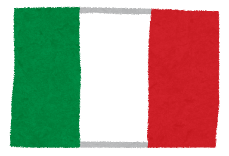 場　所：瓦町FLAG　屋上　イタリアンビアガーデン　（香川県高松市常磐町1-3-1　瓦町FLAG屋上カワラパーク　℡：087-812-7569）参加費：４，5００円　　　　　　　	※参加費は、当日会場でお支払いください。　　　　　　　 ※当日の参加のお申し出は、お店との交渉となります。 【アクセス】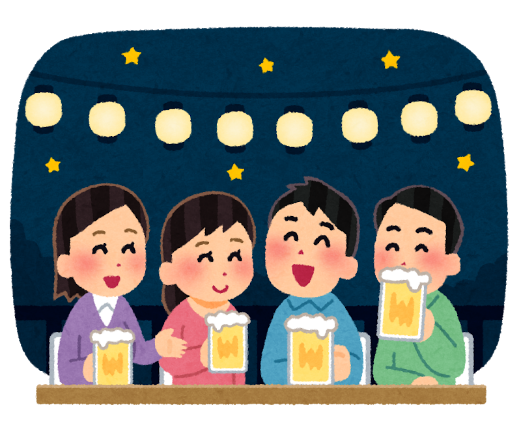 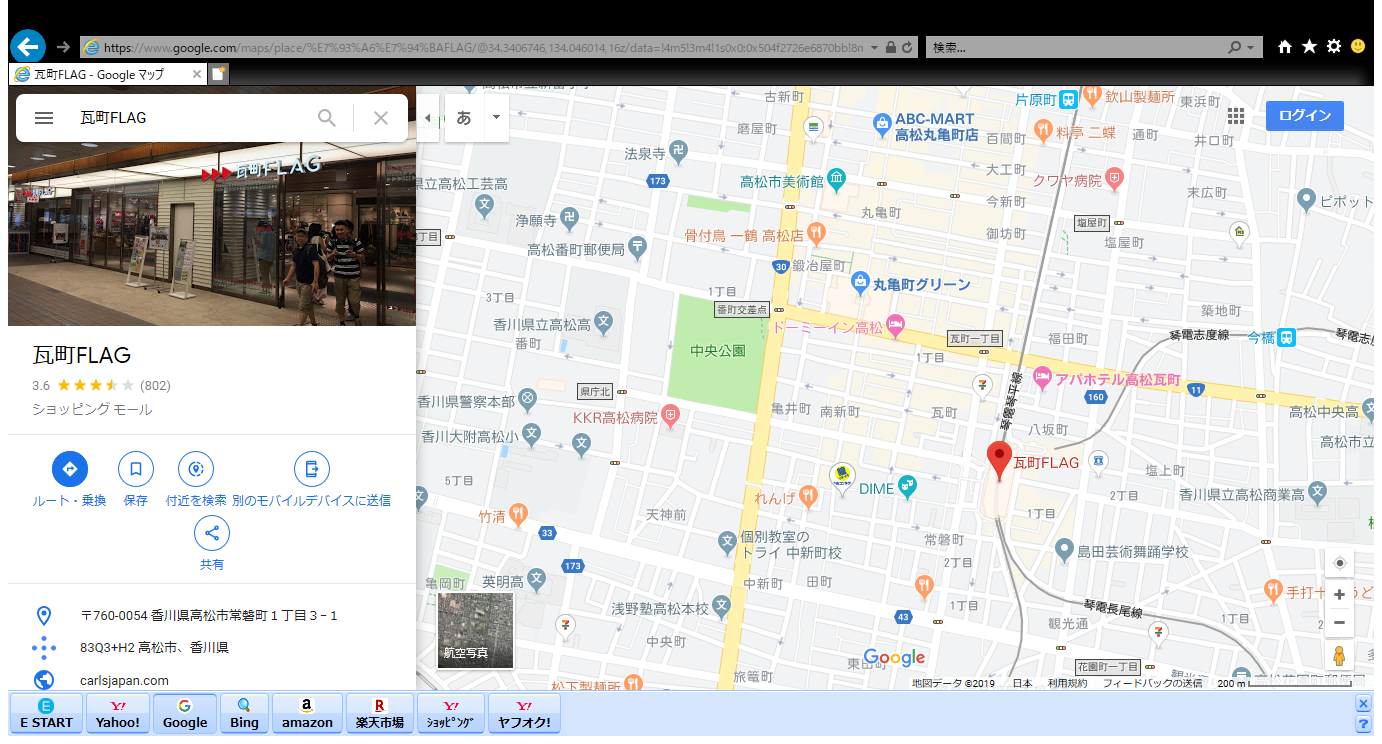 【申込について】　下記の参加申込書ご記入の上事務局までFAX、または電話かメールで7月31日までお申し込みください。【懇親会　参加申込書】　FAX：0877-98-0856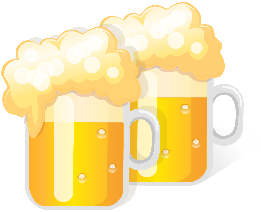 氏名連絡先　　　　　　―　　　　　　―